Структурное подразделение «Детский сад №11 комбинированного вида»МБДОУ «Детский сад «Радуга» комбинированного вида»Рузаевского муниципального районаИнформационно - исследовательский проектдля детей старшего дошкольного возраста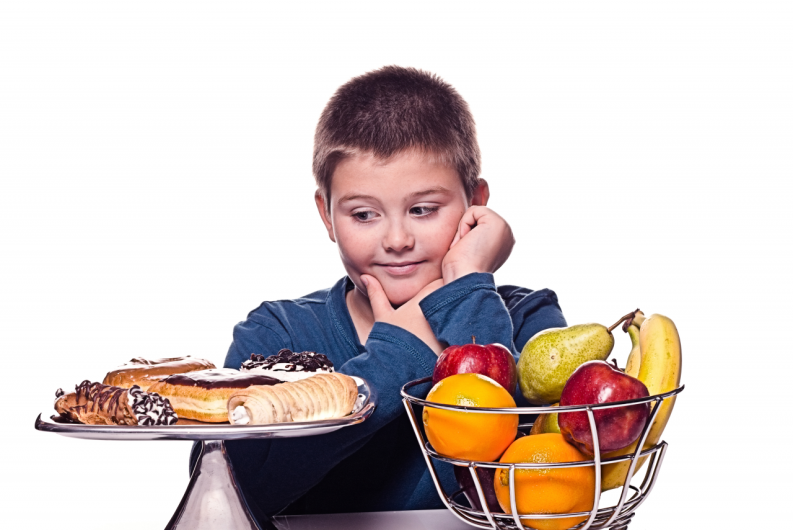 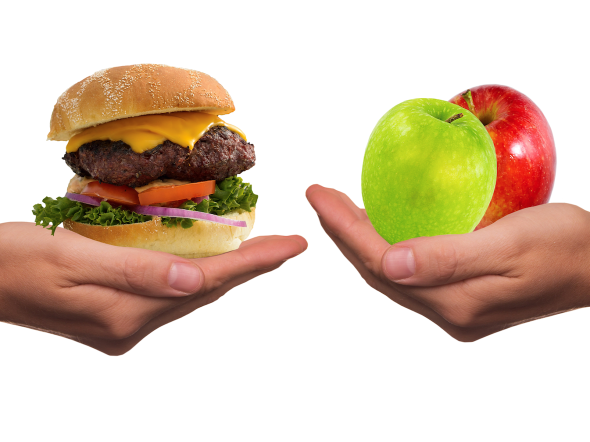 Подготовили и провели: Уляшкина Е.Н.Федяшова Л.А.Тип проект:  Информационно-исследовательский .                         Краткосрочный (10февраля- 14февраля)Цель проекта: Узнать о влиянии вредных и полезных продуктов на здоровье человекаЗадачи проекта: - Закрепить представления детей о том, какие продукты вредны для нашего организма.- Показать детям через практическую деятельность, какой вред для здоровья человека приносит «Кока-кола» и конфеты  Skittles и M&Ms .- Формировать понимание необходимости заботиться о своем здоровье, беречь его, учиться быть здоровым.- Способствовать формированию полезных пищевых привычек.Участники: Воспитанники старшей группы, родители, воспитатели.Актуальность проектаЧеловеку нужно есть,
Чтобы встать и чтобы сесть,
Чтоб расти и кувыркаться,
Песни петь, дружить, смеяться.
Чтоб расти и развиваться.И при этом не болеть,
Нужно правильно питаться
С самых юных лет уметь.С экранов телевизоров, рекламных проспектов на нас смотрят яркие, красочные и очень вкусные продукты. Попробовав раз, мы иногда с трудом можем отказаться от шипучей холодной «Кока-колы», батончика «Сникерса». А еще нередко становимся свидетелями душераздирающих сцен у прилавка между родителями и малышами, когда те требуют купить ту или иную вкуснятину. И больные зубы - это лишь капля тех проблем со здоровьем, с которыми столкнешься, если не научиться говорить «нет» вредным, но таким желанным продуктам.Проблема: Детям больше нравятся те продукты, которые вредны для здоровья, а от действительно полезных продуктов они чаще всего отказываются.Гипотеза: Мы предполагаем, что  нашему здоровью вредят : кока-кола; чипсы; леденцы; жевательные резинки.Этапы реализации проекта:Предварительная работа:Беседы«Витамины и здоровье»
«Что я люблю, есть»
«Уроки правильного питания»
«Польза овощей и фруктов».Обсуждение проблемных ситуаций- «Что будет если питаться только сладкими продуктами?»
- «Как помочь другу правильно выбрать продукты питания в магазине».Реализации проекта  через:Дидактические игры«Где живут витамины?»
«Это можно или нет»
«Что вредно и что полезно»Подвижные игры:«Найди свой витамин»« Есть у нас огород…»Художественная литератураЗ.Александровна «Большая ложка»
Э.Успенский «Дети, которые плохо едят в детском саду»
Р.Ротенберг «Расти здоровыми»Просмотр мультфильмов- «Приключение Вани и Тани в стране продуктов»- Смешарики «Исправительное питание: витамины» О правилах питанияОпыты и эксперименты-Влияние «Кока-колы» на организм»
- «Что скрывается в конфетках Skittles и M&Ms?»Сюжетно-ролевые игры- «Семья», «Магазин», «Пикник»Работа с родителямиАнкетирование «Здоровое    питание – здоровый ребёнок»Консультация «Как приучить ребенка, есть овощи и фрукты.Заключительный этап:  игровой досуг  «Страна «Витаминия»».Гипотеза подтвердилась:  нашему здоровью вредят : кока-кола; чипсы; леденцы; жевательные резинки.Список используемой литературы:Дерюгина М.П. Детское питание.Змоновский Ю.Ф. «К здоровью без лекарств.Авдеева Н.Н., Князева Р.Б. «Безопасность».Дрязгунова «Дидактические игры для ознакомления дошкольников с растениями».Оберемок С.М. «Метод проектов в дошкольном образовании».Воронкова В.Я. «Творческие игры старших дошкольников».Ротенберг Я.В. «Расти здоровым». Энциклопедия.ПРИЛОЖЕНИЕ:ФОТООТЧЕТ: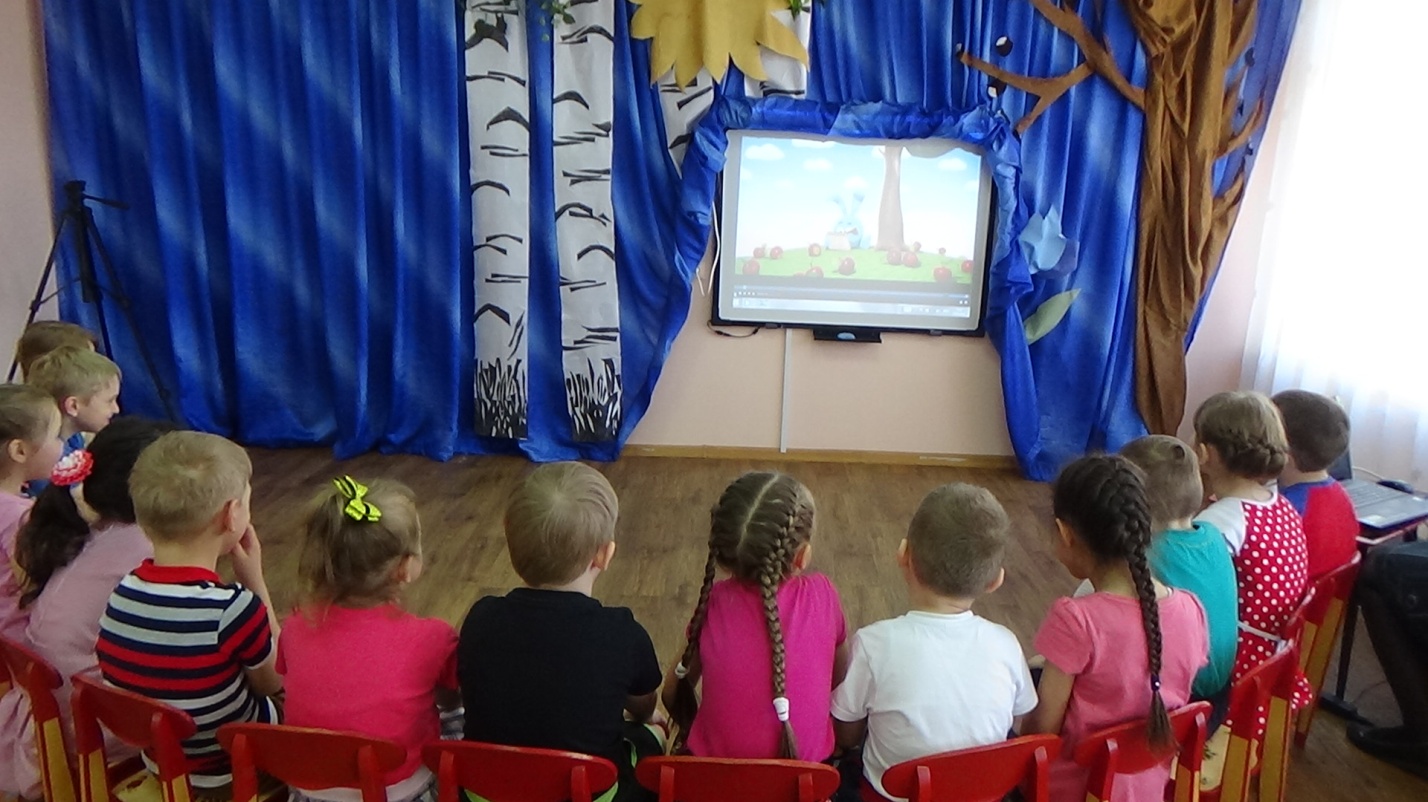 Просмотр познавательного мультфильма:Смешарики «Исправительное питание: витамины»О правилах питания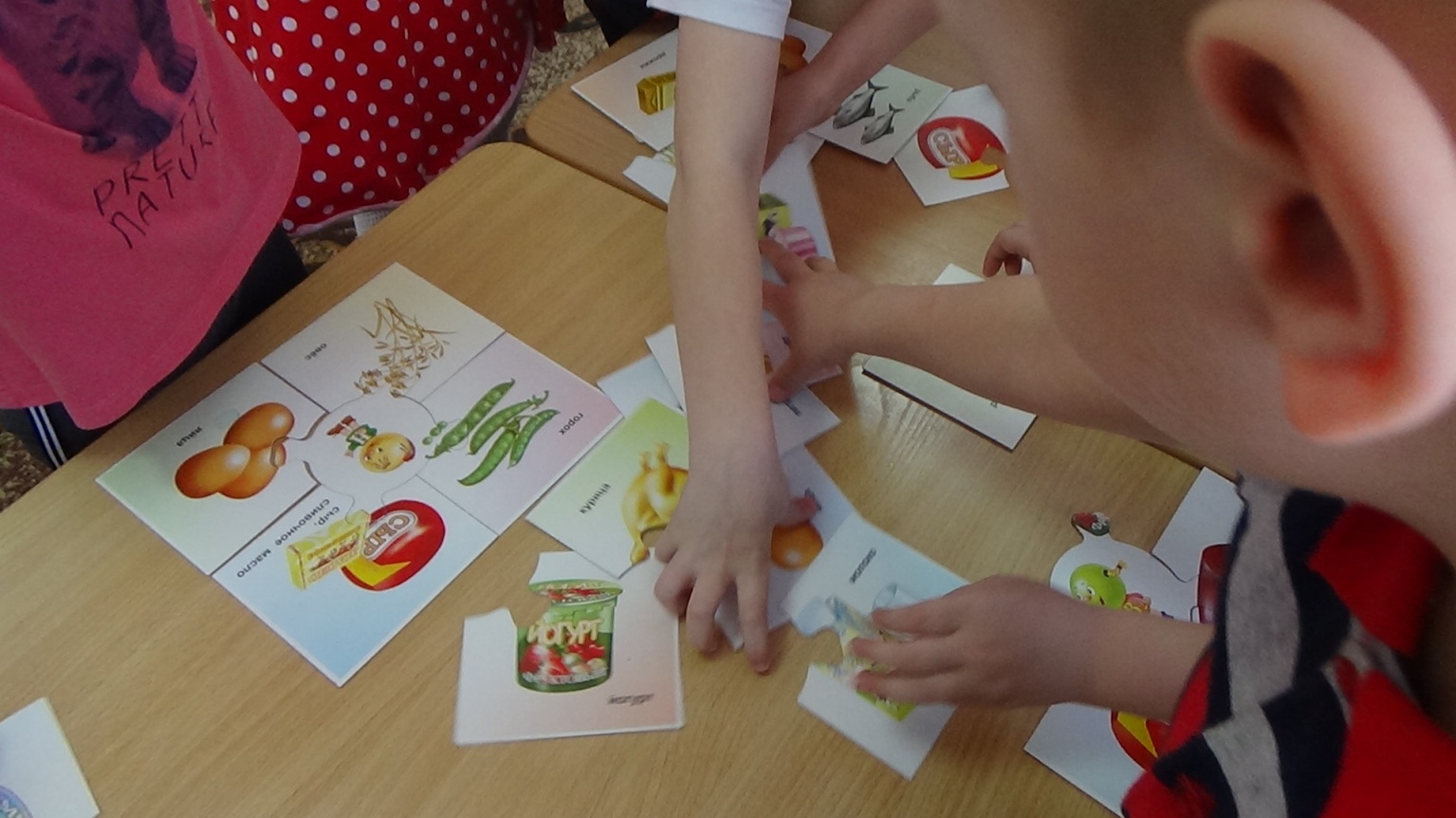 Дидактическая игра: «Где живут витамины?»
Дидактическая игра: «Что вредно и что полезно» 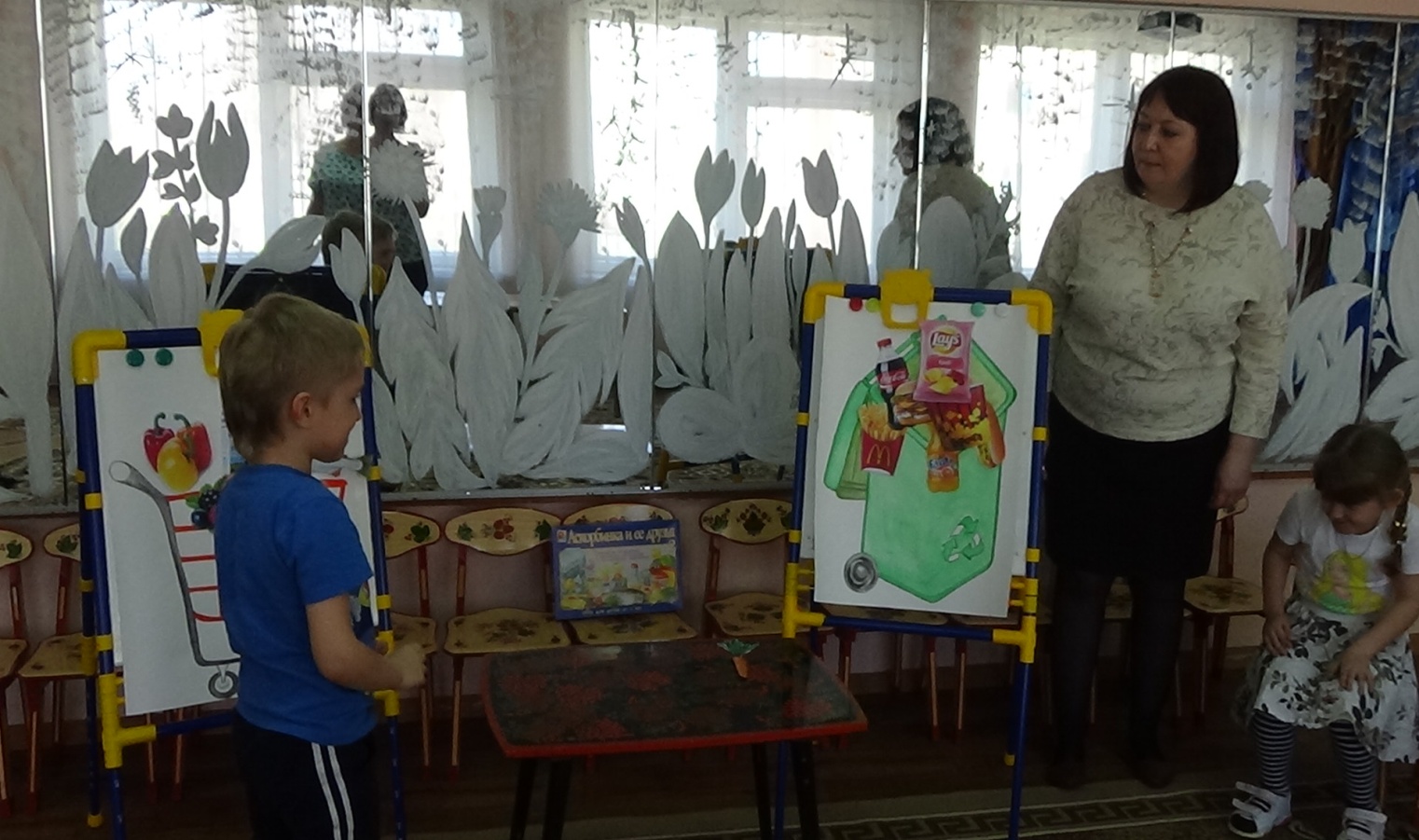 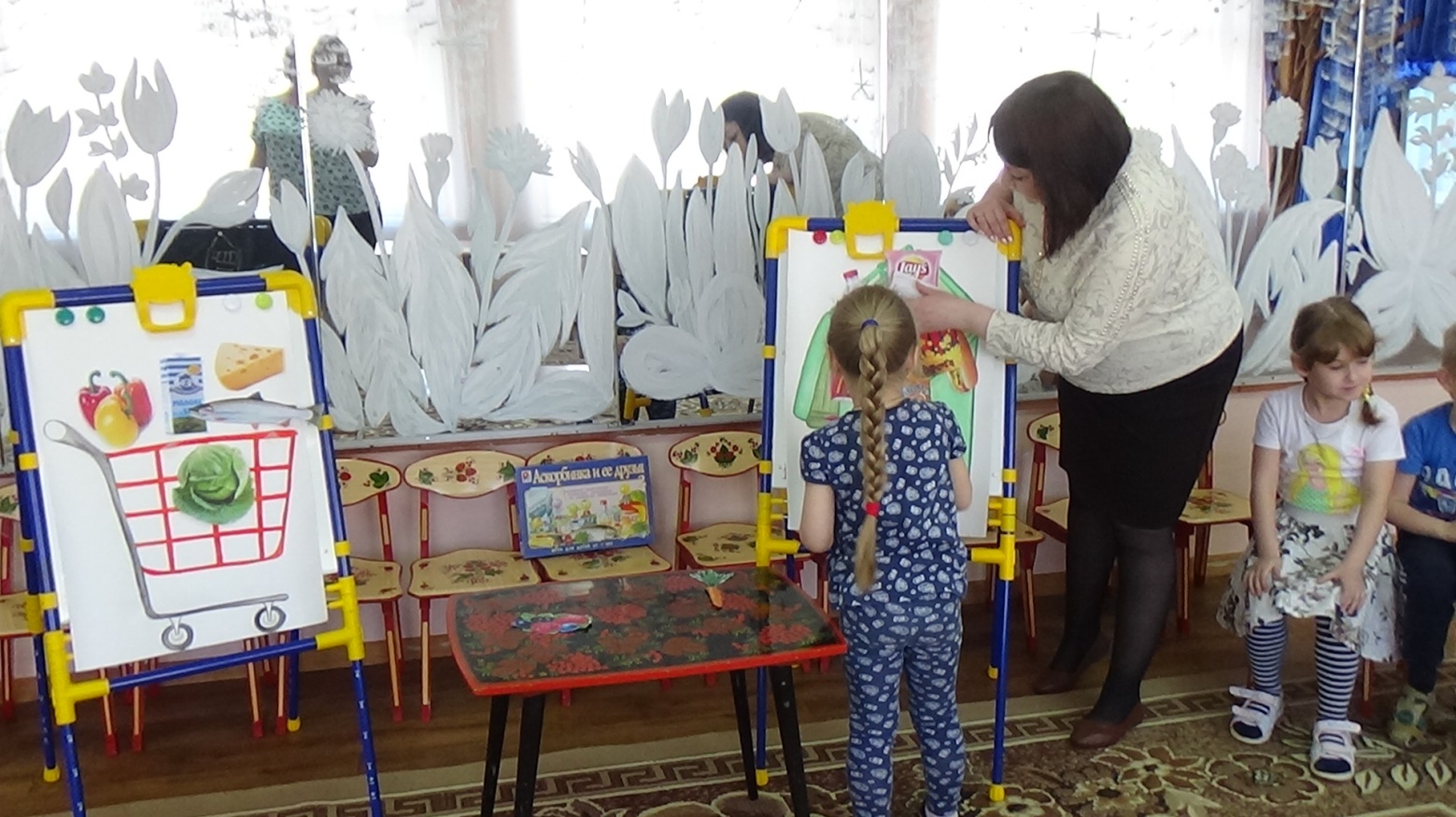 Опыты и эксперименты:
- «Что скрывается в конфетках Skittles и M&Ms?»Как объяснить детям, почему не стоит есть эти «радужные» конфеты?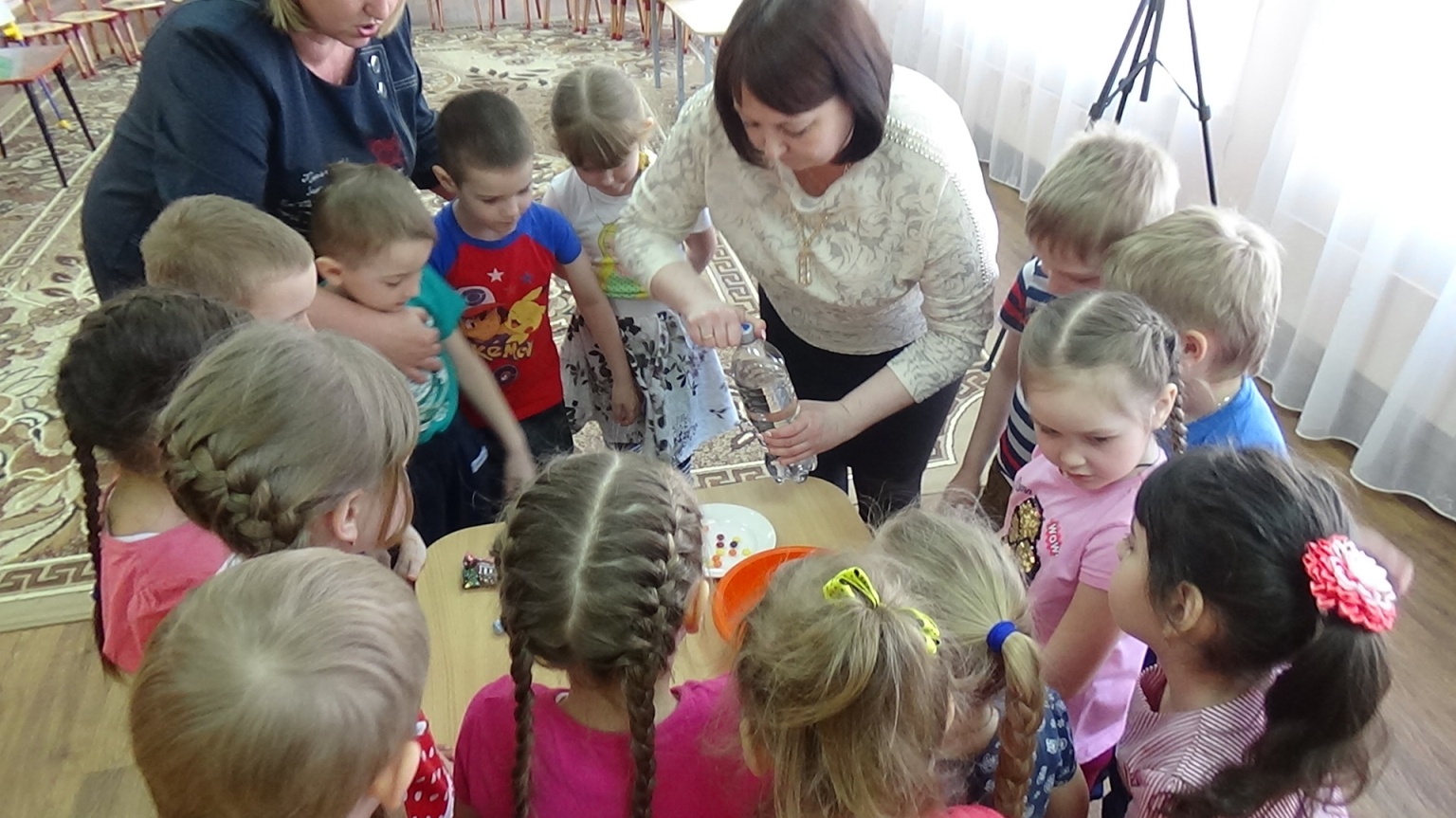 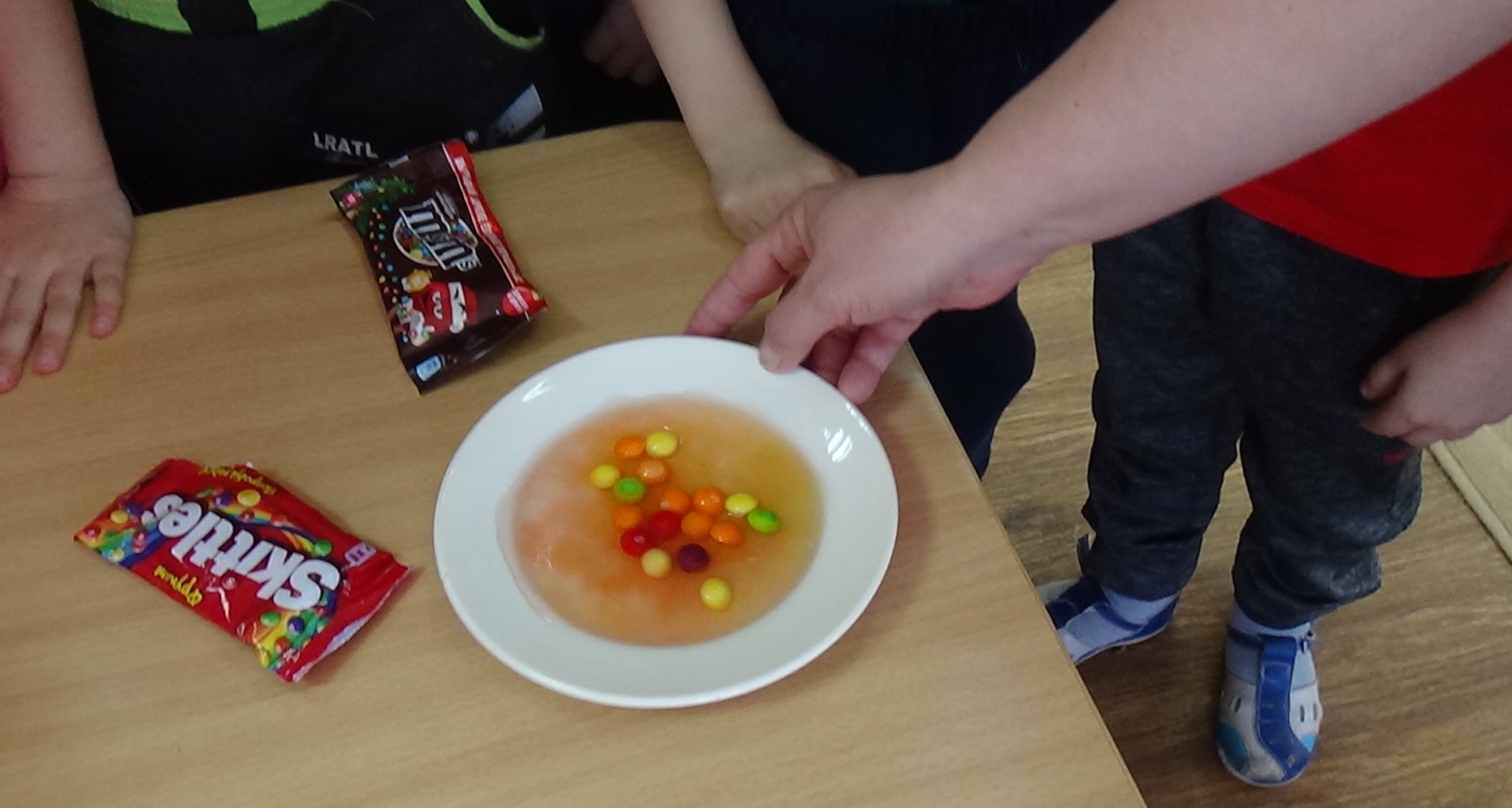 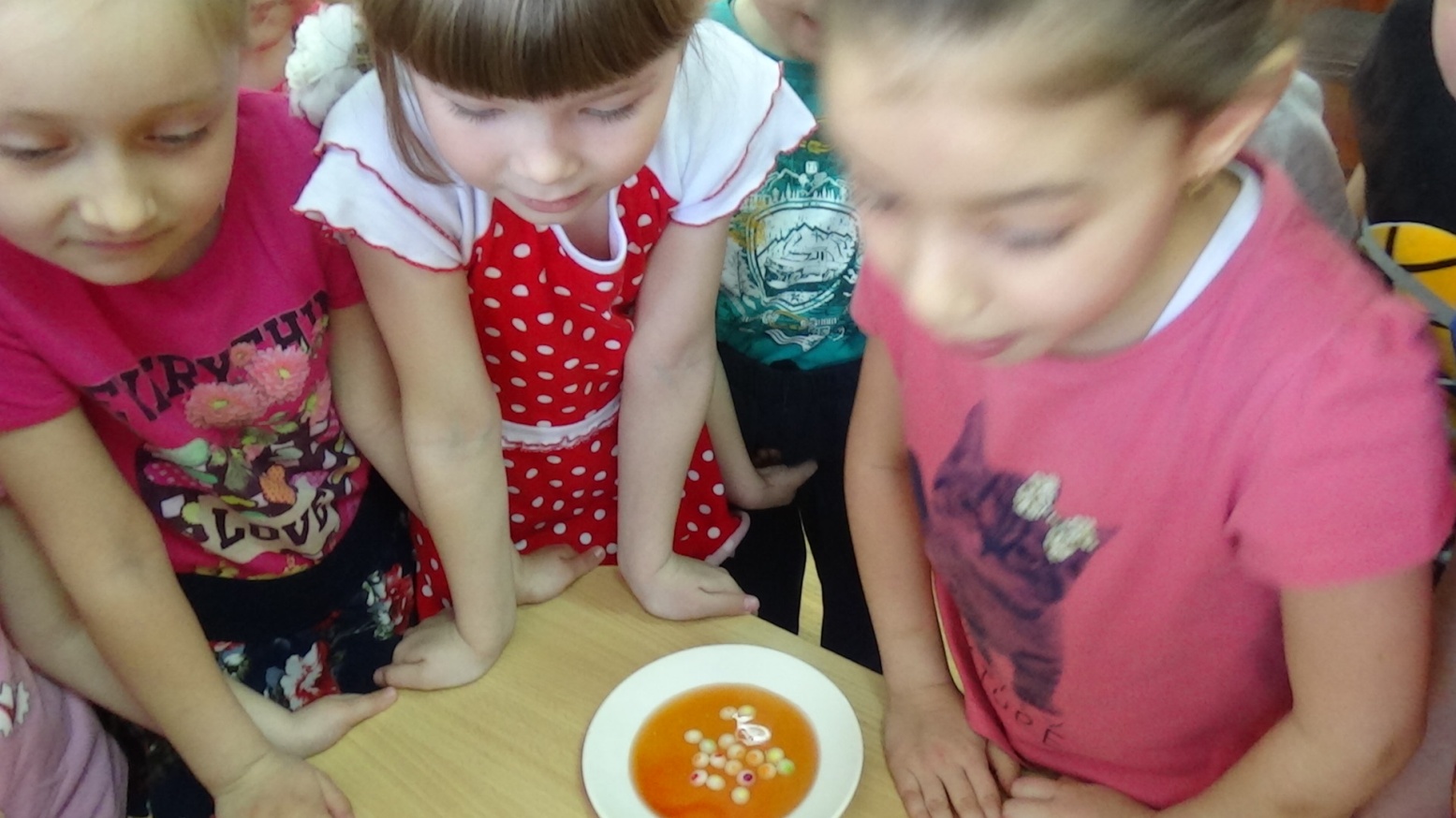 Вывод: Мы узнали, что пищевая краска, растворяясь, окрашивает воду, тоже самое происходит и с нашим желудком.Это очень вредно!!!-Влияние «Кока-колы»  на  организм»Что происходит у нас в желудке, когда мы пьем «Кока-колу»?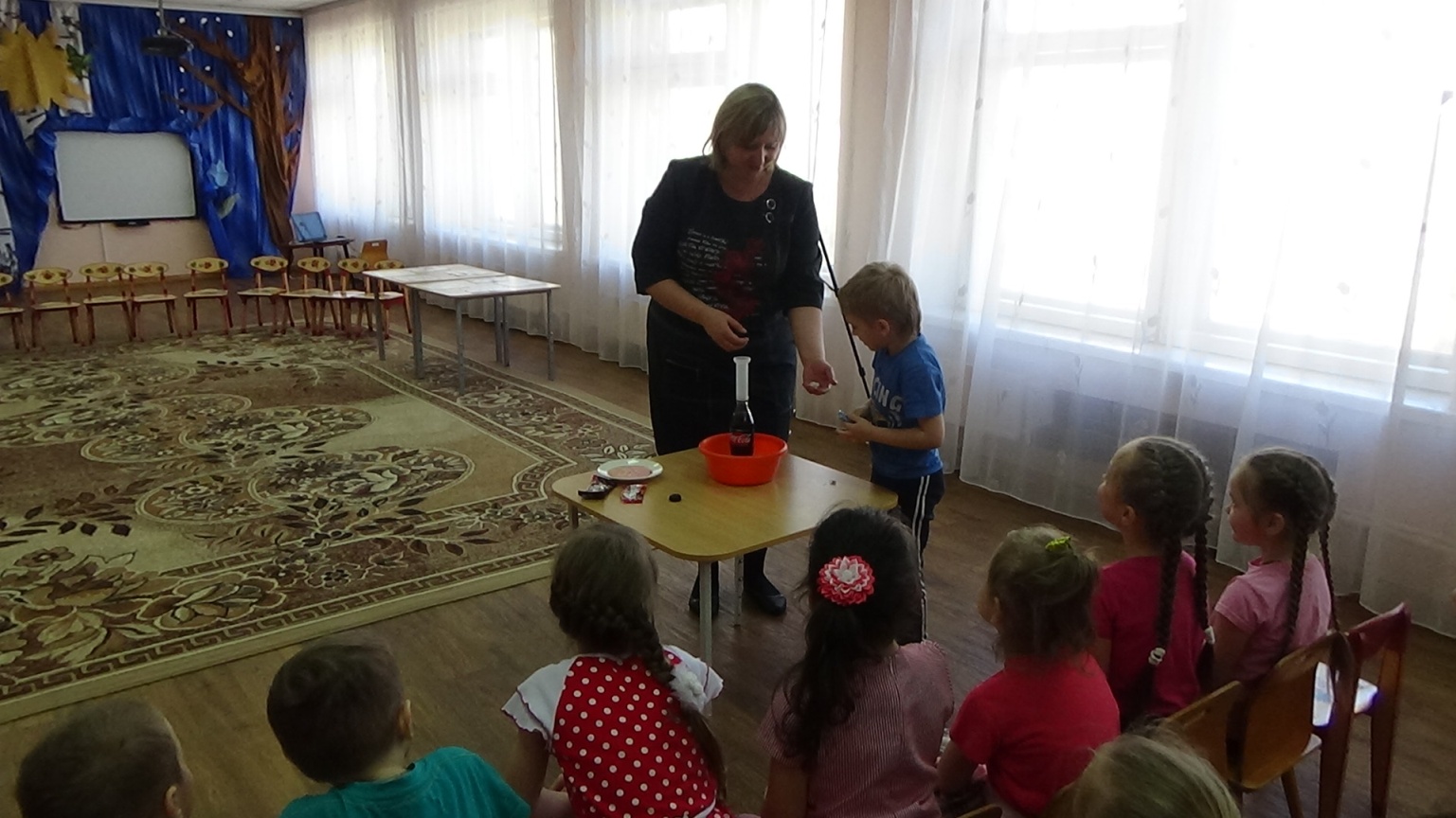 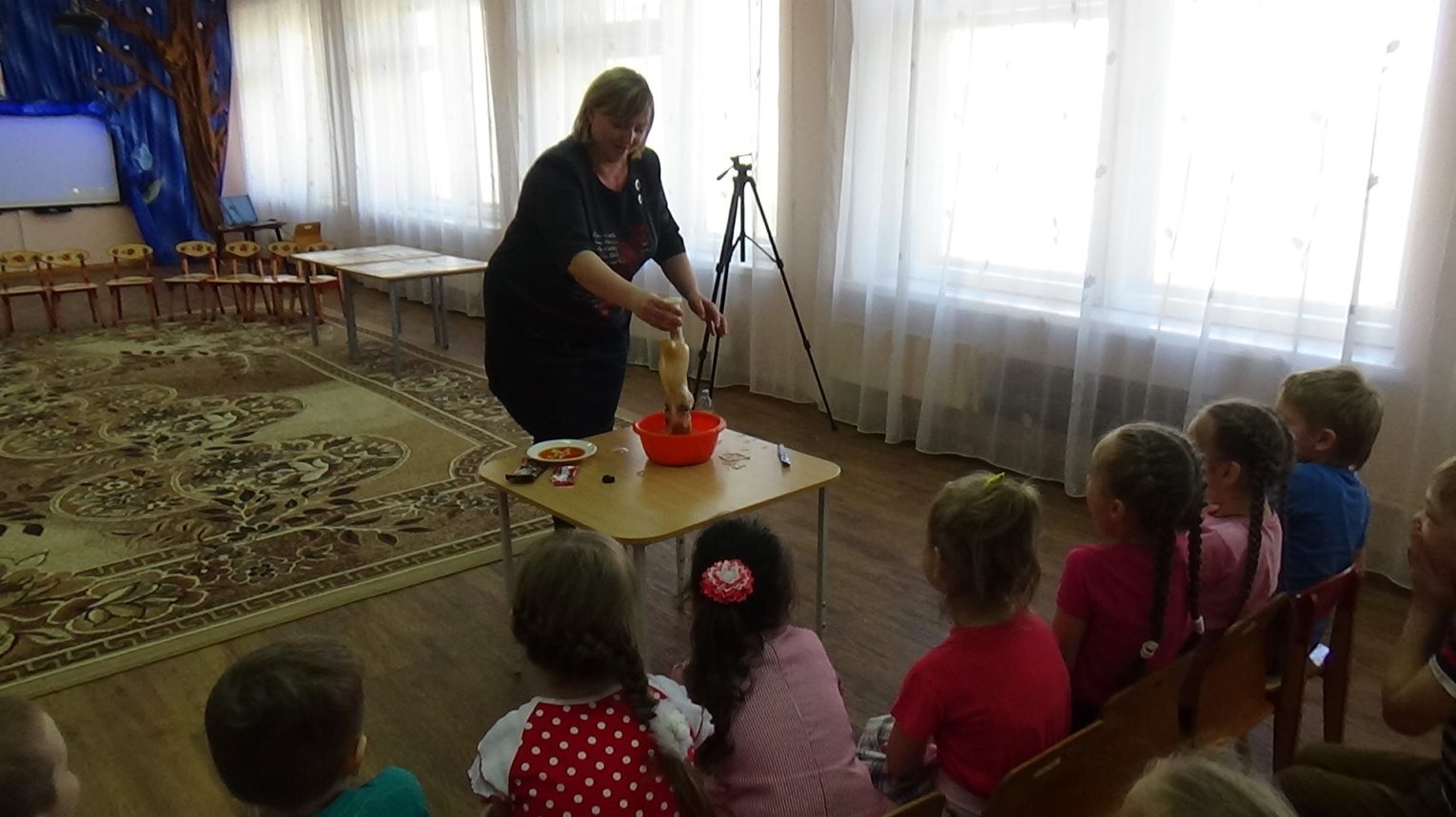 Вывод: Мы узнали, что если запить любой продукт «Кока-колой», мы получим вот такой «фонтан» в нашем желудке. «Кока - Кола» опасна для здоровья!!!Сюжетно – ролевая игра  «Пикник»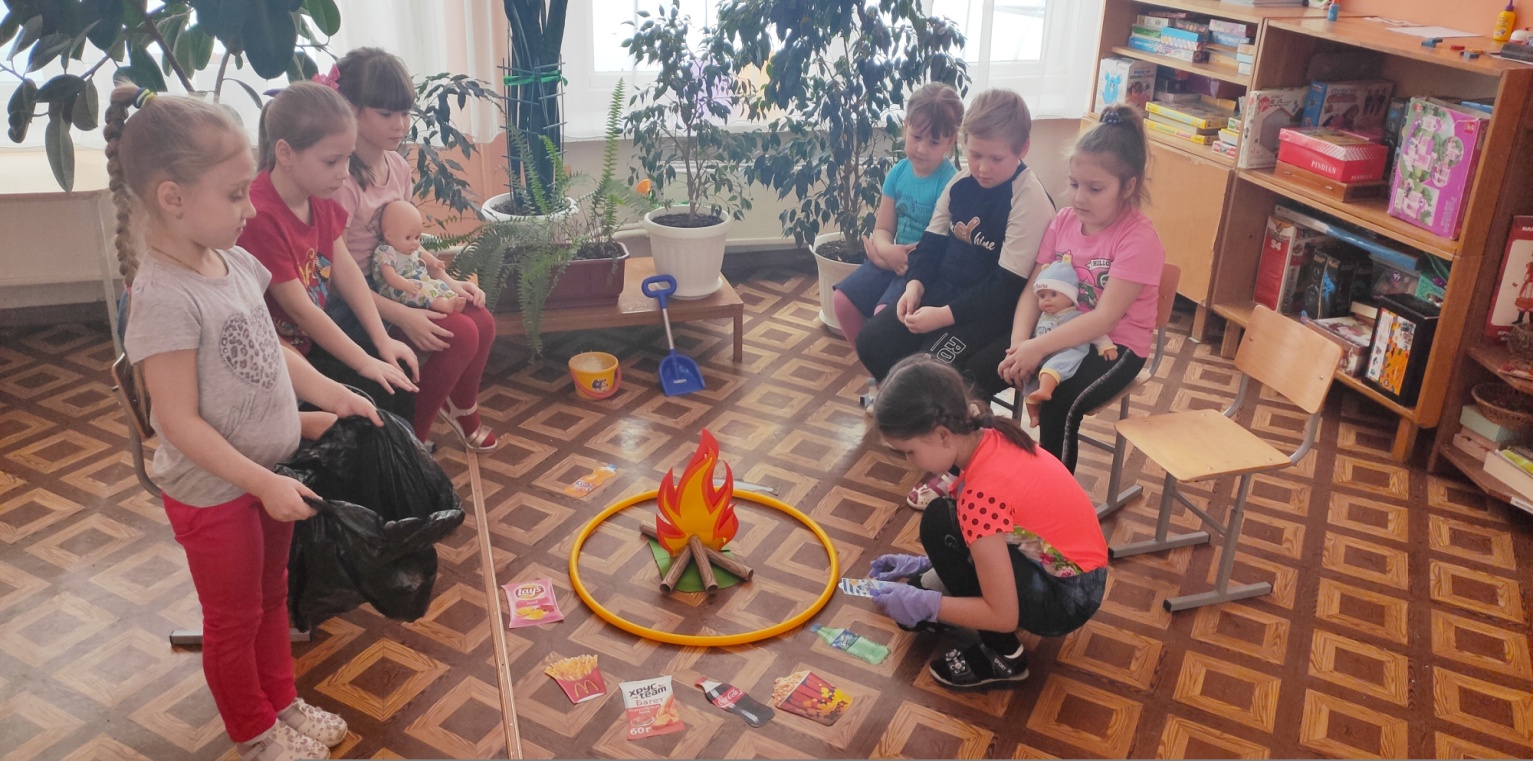 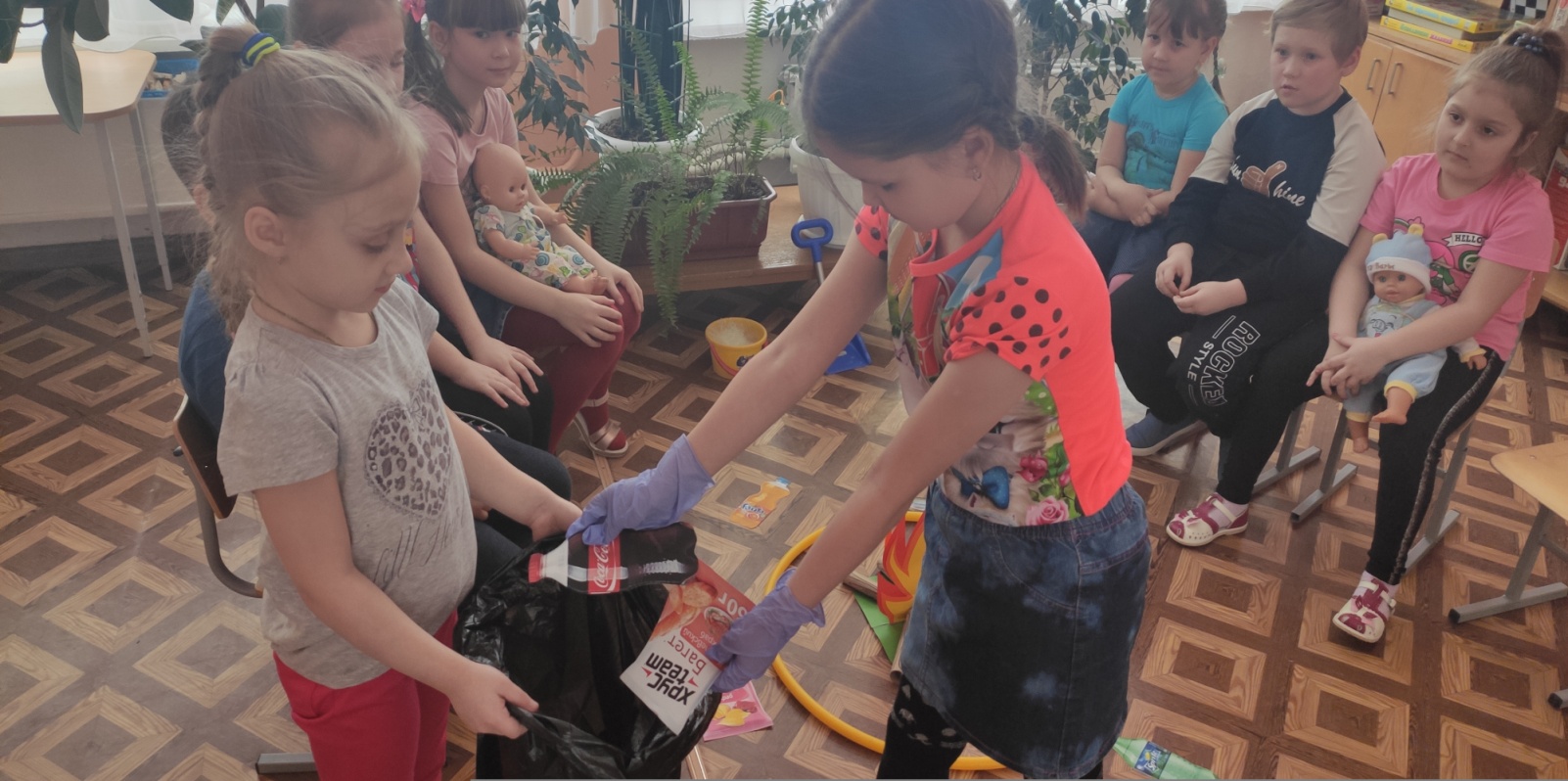 Подвижная игра:   «Есть у нас огород….»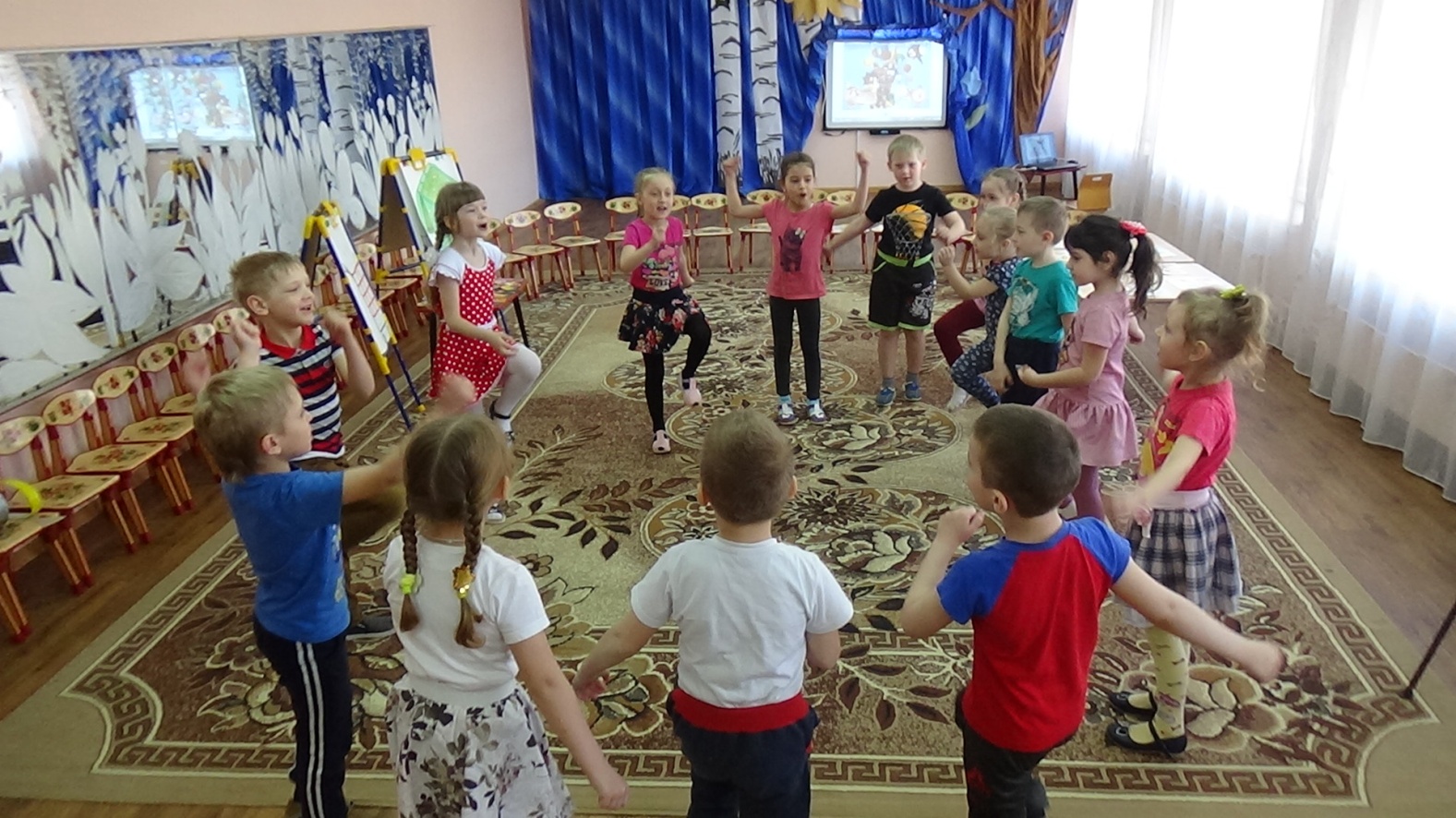 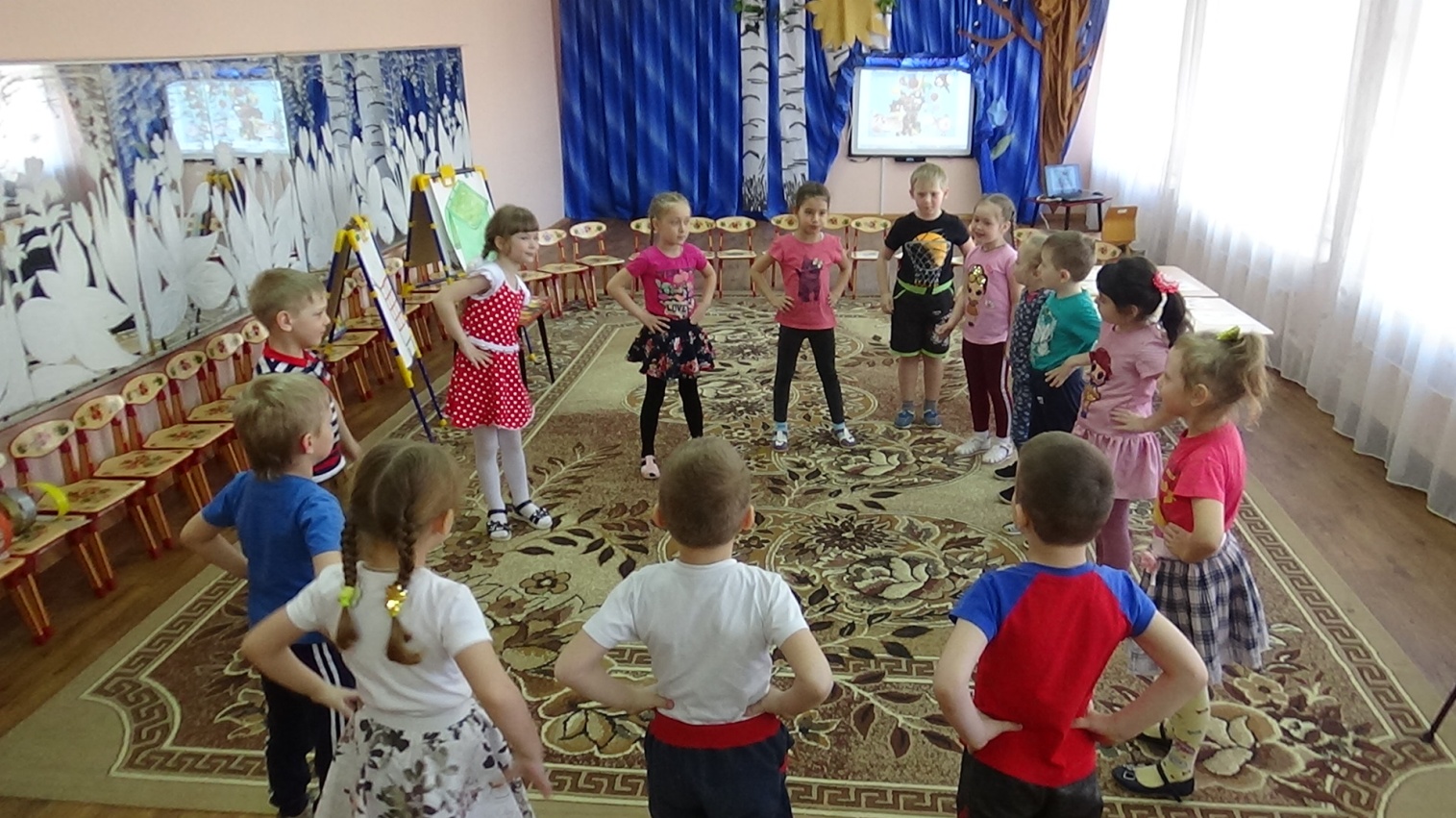 Подвижная игра «Найди свой витамин»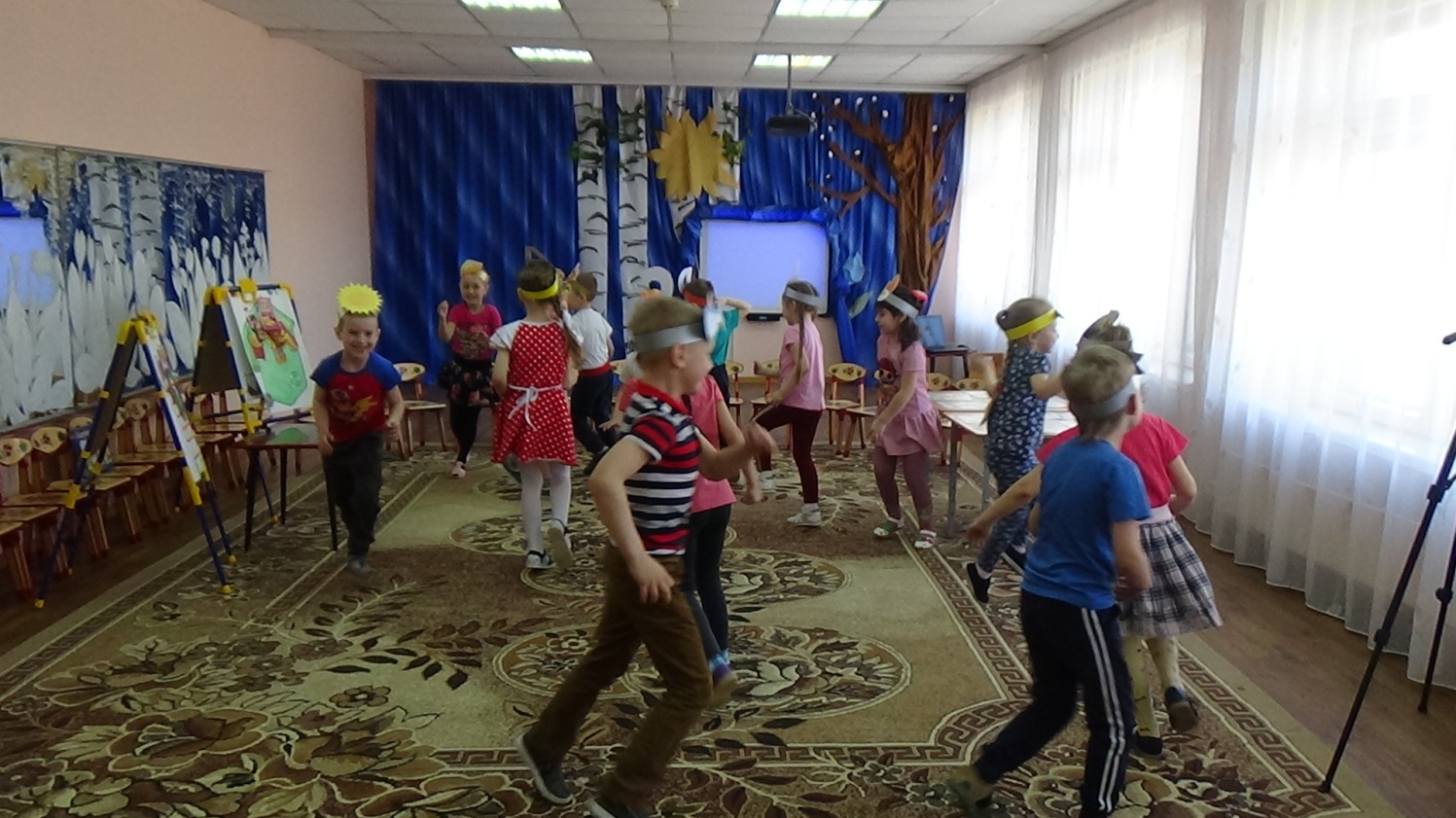 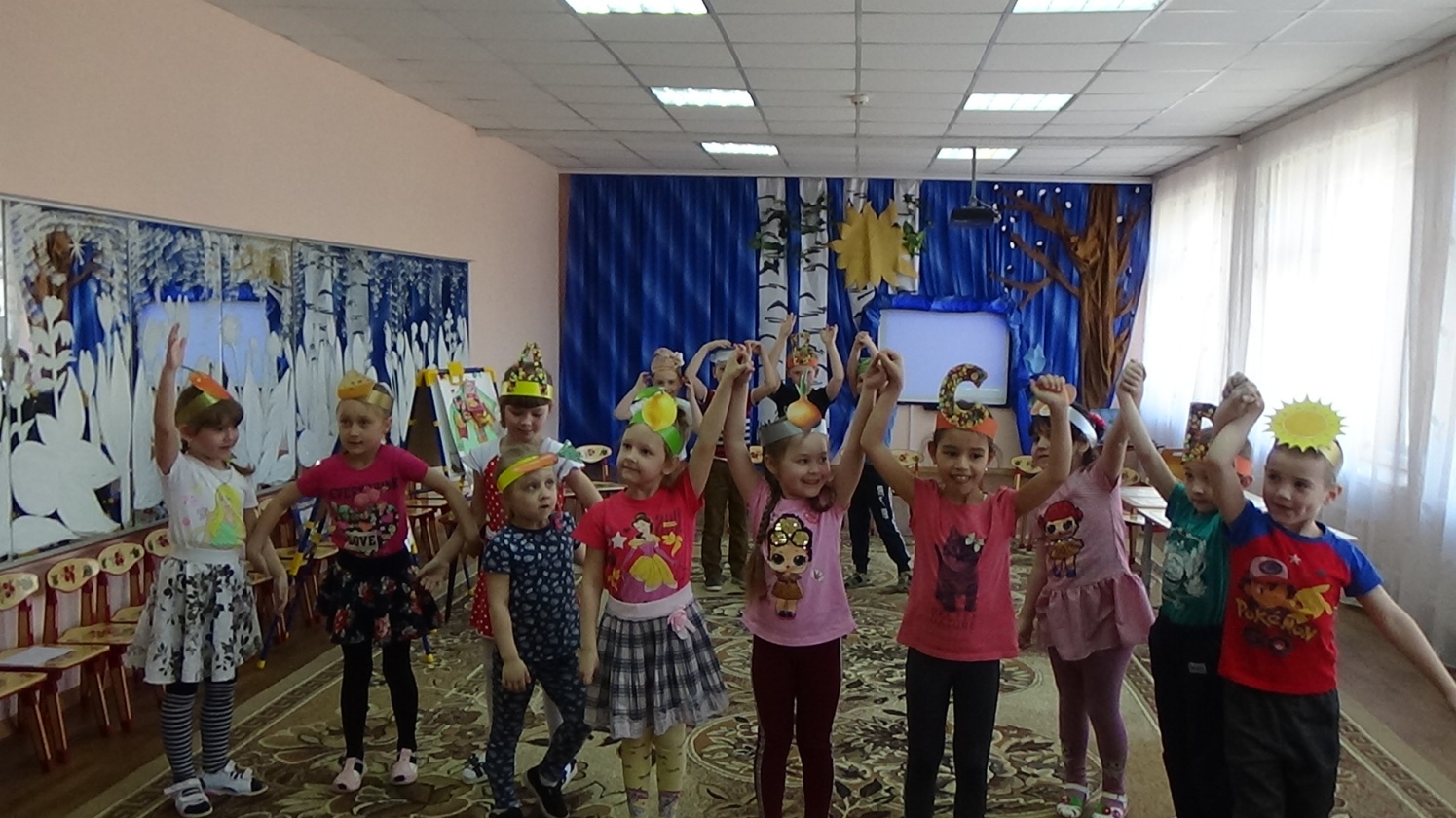 Теперь мы точно знаем, какие продукты полезны, а какие - нет!!!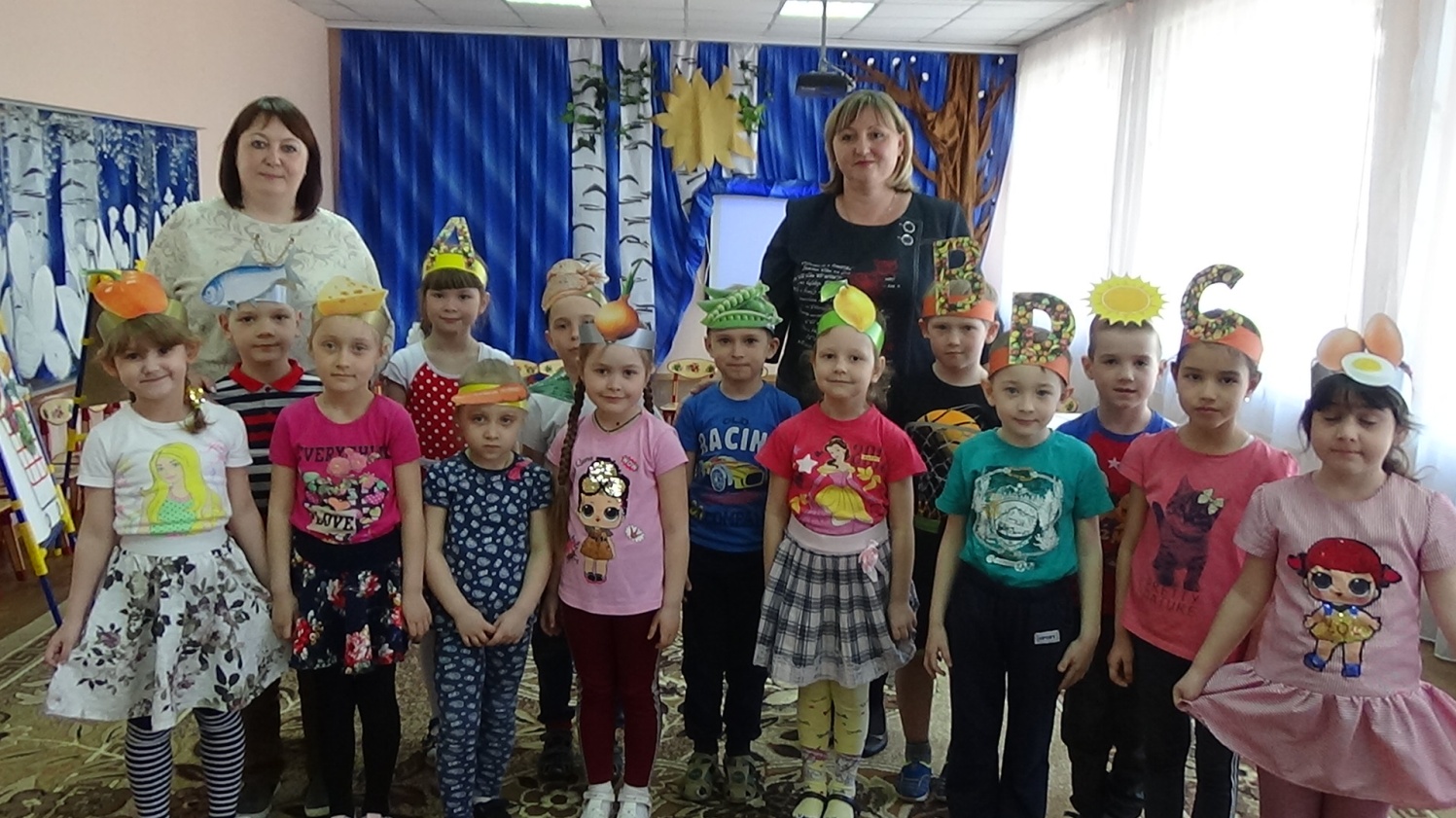 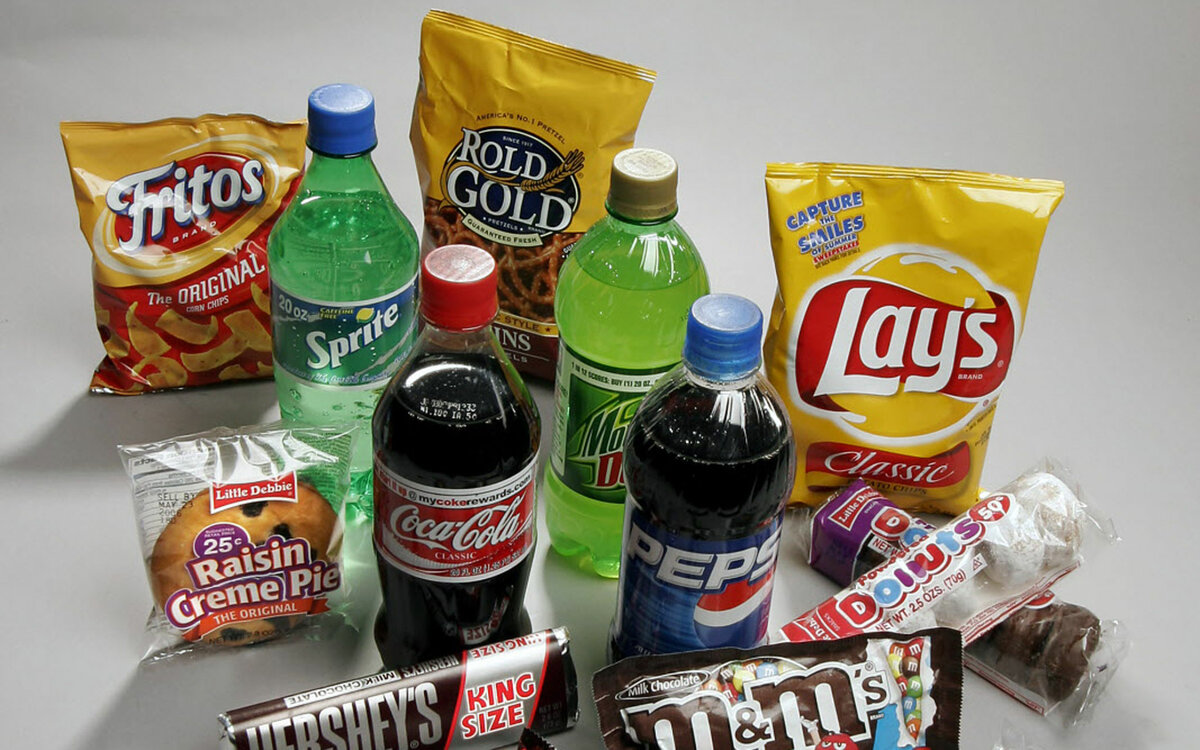 